Město Teplá 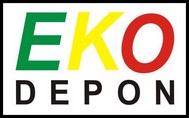 zabezpečuje ve spolupráci s firmou EKODEPON s.r.o.Mobilní sběr objemného odpadu, nebezpečných složek komunálního odpadu a zařízení zpětného odběru, který proběhnev pátek 3. 6. 2022na níže uvedených stanovištích a v následujících časech Ve vymezených časech mohou občané předat do mobilní sběrny firmy EKODEPON s.r.o. následující nebezpečné odpady:obaly se zbytky barev a laků, obaly (plastové, plechové) znečištěné škodlivinami, olověné akumulátory, pneumatiky, oleje, olejové filtry, hadry a sorbenty znečištěné škodlivinami, staré léky, zbytky ředidel a rozpouštědel, případné další nebezpečné složky vyskytující se v komunálním odpadu. Laboratorní chemikálie neodebíráme!!!Odpad s obsahem azbestu (ETERNIT) neodebírámeDo zpětného odběru lze předat:televizory, PC + monitory, lednice, mrazáky, zářivky, výbojky a veškeré ostatní elektrospotřebiče, přenosné baterie – monočlánky, olověné akumulátory.Současně bude přistaven velkoobjemový kontejner, případně svozové vozidlo na objemný komunální odpad (části vyřazeného nábytku, koberce, lina, odpady z vyklízení půd a sklepů apod.)Veškeré odpady budou od občanů přebírány zdarma!!!Žádáme občany, aby uvedené odpady a zařízení zpětného odběru předávali do mobilní sběrny pouze ve shora uvedených časech dle harmonogramu z důvodu ukládky odpadů přímo do odpovídajících prostředků. Pokud bude na stanovišti hromada odpadu (černá skládka) již předem a naši pracovníci ji nebudou schopni zlikvidovat v časovém intervalu dle harmonogramu, dopouští se původce černé skládky přestupku dle zákona o odpadech a vystavuje se možnosti udělení pokuty, kterou mu může obec udělit.Děkují Vám pracovníci společnosti EKODEPON s.r.o.Jankovice14:00 – 14:05Horní Kramolín14:10 – 14:15Služetín14:20 – 14:30Hoštec14:35 – 14:45Nová Farma14:50 – 15:00Rankovice15:05 – 15:15Dolní Poutnov15:20 – 15:30Horní Poutnov15:35 – 15:45Popovice15:50 – 16:00Bohuslav16:05 – 16:10Číhaná16:15 – 16:25Babice16:30 – 16:40Mrázov16:45 – 16:55Bezvěrov17:00 – 17:05Beranovka17:10 – 17:20Pěkovice17:25 – 17:35Křepkovice17:40 – 17:50Seklovy Domky17:55 – 18:05Beranov18:10 – 18:20Kladruby18:25 – 18:35Šafářské Domky18:40 – 18:45Heřmanov18:50 – 19:00Beroun19:05 – 19:15Staré Sedlo19:20 – 19:30Zahrádka19:35 – 19:45